二、校庆明信片（部分样图）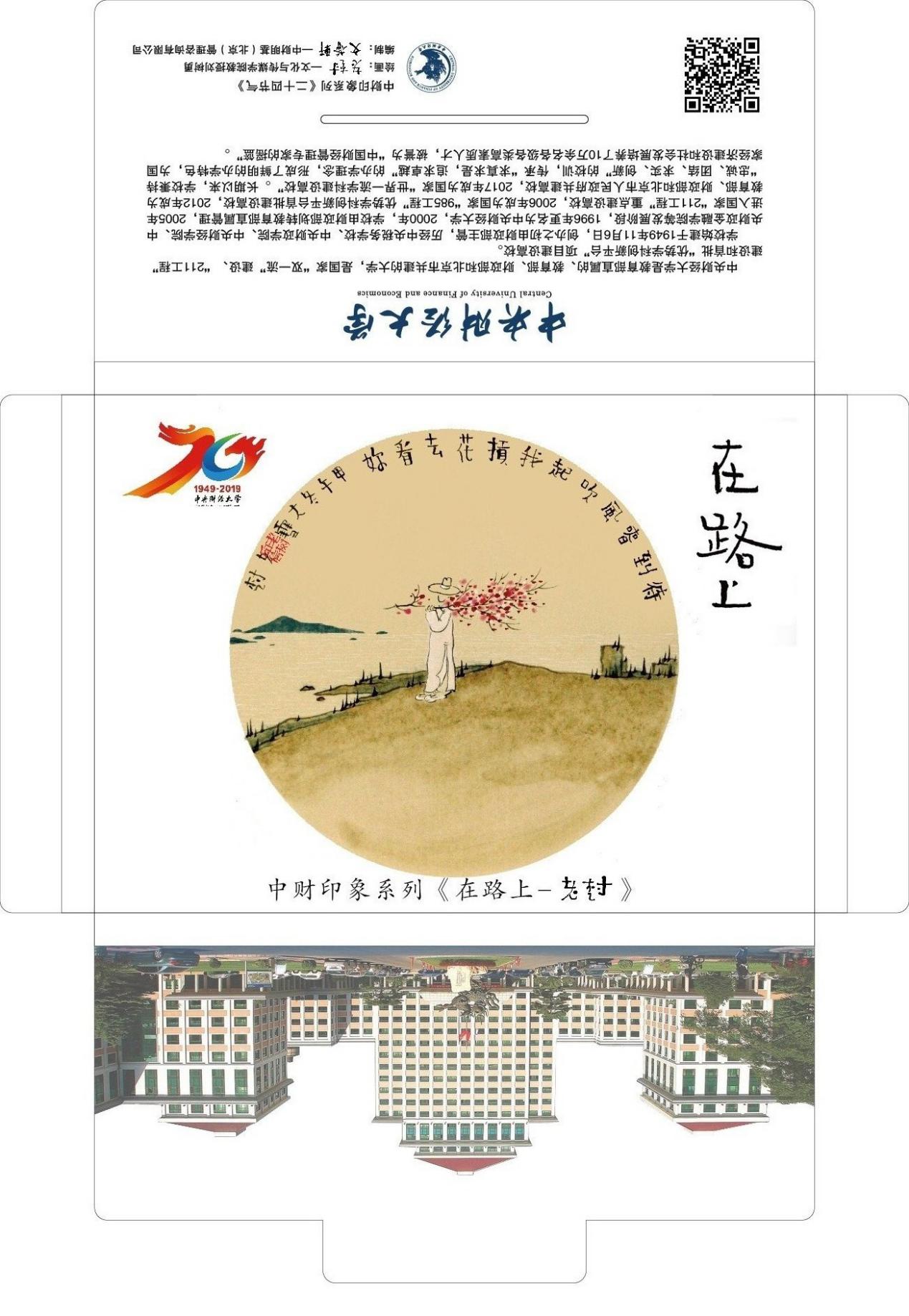 封皮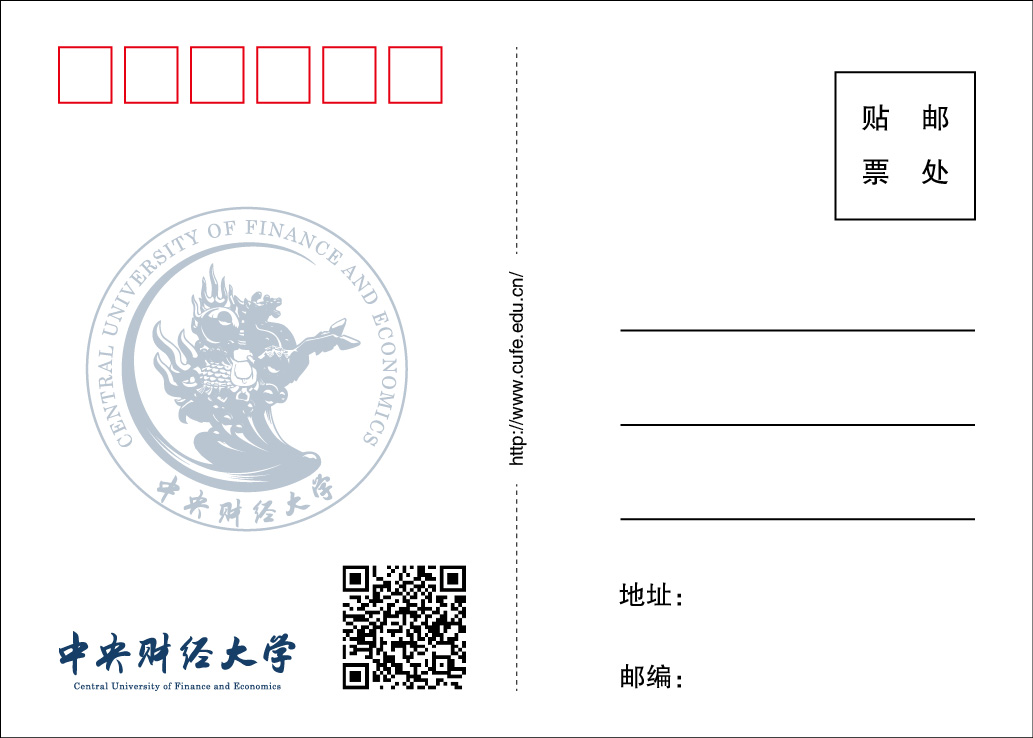 背面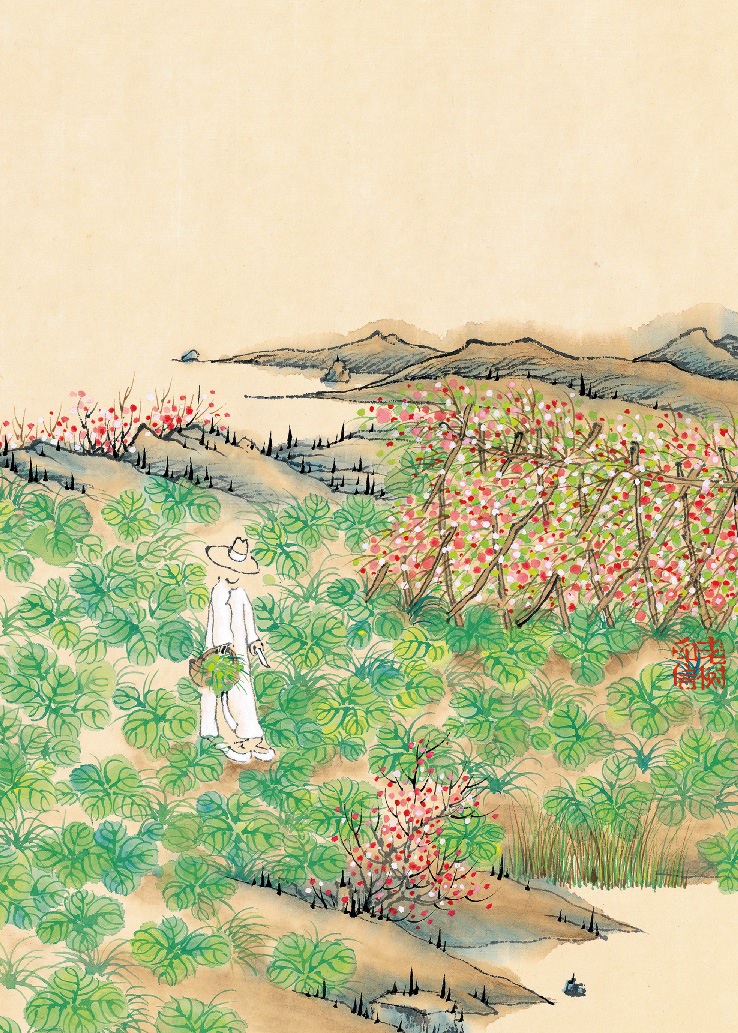 正面